ПОСТАНОВЛЕНИЕ                                                                     26.06.2017 г                                             с.Коргон                                 № 21                      « Об утверждении  схемы размещения нестационарных торговых объектов»В соответствии с   п.28  ст.14 Федерального закона от 06.10.2003 № 131-ФЗ  ( ред.от 28.12.2016 ) « Об общих  принципах  организации  местного самоуправления  в Российской Федерации» ,  ст. 11  Федерального закона  от 24.07.2007 №  209-ФЗ  ( в ред.  От 03.07.2016 )  «  О развитии  малого и среднего  предпринимательства в Российской Федерации», Федеральным законом от 28.12.2009г. № 381-ФЗ «Об основах государственного регулирования торговой деятельности в Российской Федерации», Уставом  МО «Коргонское сельское поселение» ,ПОСТАНОВЛЯЮ:1. Утвердить схему размещения нестационарных торговых объектов (приложение №1).2. Настоящее постановление вступает в силу с момента подписания  и подлежит  официальному обнародованию .3. Контроль за исполнением настоящего постановления оставляю за собой.Глава Коргонского сельского поселения                                                                                        И.Д. АлачевПриложение № 1 к постановлению главы сельского поселения___________СХЕМАРазмещения нестационарных торговых объектовна территории Коргонского сельского поселенияСогласовано: ?АрхитекторРуков. Отдела по управлению муниц. имуществом и зем ресурсамиЗам. Предс. Сов. депутатовРоссийская Федерация сельская  администрация Коргонского сельского поселения  Усть-Канского района Республика АлтайРоссия Федерациязы     Алтай  Республиканын       Канн-Озы аймактын     Коргон jурттын  муниципал            Тозолмозинин     Администрациязы№ п/пМесто размещения и адрес Тип торгового объекта используемого для осуществления торговой деятельностиПлощадь земельного участка, торгового объектакв.мФорма собственности земельного участка, торгового объектаПериод размещения нестационарного торгового объектаСпециализация торгового объекта1с. Коргон, в 10м. от Коргонского сельского клуба по ул Набережная7 Торговая площадка10МуниципальнаяНеопределенный срокПромышленные и хозяйственные товары2С. Владимировка, в 5м. отВладимировского сельского клуба по ул. Центральная 39Торговая площадка10МуниципальнаяНеопределенный срокПромышленные и хозяйственные товары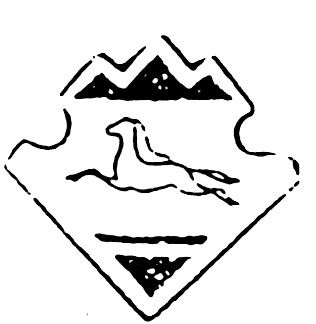 